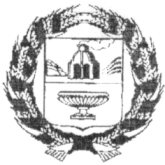 АДМИНИСТРАЦИЯ  ТЯГУНСКОГО   СЕЛЬСОВЕТАЗАРИНСКОГО  РАЙОНА  АЛТАЙСКОГО КРАЯПОСТАНОВЛЕНИЕ07.11.2013										№ 62 ст.ТягунОб  утверждении   административного   регламента о предоставлении  мест пододиночные, родственные, семейные    (родовые)        почетные,          воинские,братские        (общие)         захоронения         В соответствии с Федеральными законами от 27.07.2010г. № 210-ФЗ «Об организации предоставления государственных и муниципальных услуг», от 06.10.2003г. №131-ФЗ «Об общих принципах организации местного самоуправления в Российской Федерации». Постановлением Правительства Российской Федерации от 15.06.2009г. № 478 «О единой системе информационно-справочной поддержки граждан и организаций по вопросам взаимодействия с органами исполнительной власти и органами местного самоуправления с использованием информационно-телекоммуникационной сети Интернет», Распоряжением Правительства Российской Федерации от 17.12.2009г. № 1993-р «Об утверждении сводного перечня первоочередных государственных и муниципальных услуг, предоставляемых в электронном виде», Уставом муниципального образования Тягунский сельсовет Заринского района Алтайского края, Постановлением главы   Тягунского сельсовета от 01.04.2013 № 18 «Об утверждении Порядка разработки, проведения экспертизы и утверждения административных регламентов предоставления  муниципальных услуг  на территории муниципального образования   Тягунский сельсовет  Заринского района Алтайского края »,                                                                ПОСТАНОВЛЯЮ:1. Утвердить Административный регламент осуществления муниципальной услуги «Предоставление мест под одиночные, родственные, семейные (родовые), почетные, воинские, братские (общие) захоронения на территории муниципального образования Тягунский сельсовет Заринского района Алтайского края» (прилагается).2. Обнародовать настоящее постановление  в установленном порядке.3. Контроль за исполнением настоящего постановления оставляю за собой.   Глава   сельсовета                                                            			А.И.Воробьев                                                                                       Приложение                                                                                       Утверждено                                                                                        постановлением главы                                                                                       администрации                                                                                        Тягунского сельсовета                                                                                       от 07.11.2013№ 62                                              Административный регламент осуществления муниципальной услуги«Предоставление мест под одиночные, родственные, семейные (родовые),почетные, воинские, братские (общие) захоронения на территории муниципального	 образования Тягунский сельсовет Заринского района Алтайского края 1. Общие положения     	1.1. Административный регламент осуществления муниципальной услуги – «Предоставление мест под одиночные, родственные, семейные (родовые),  почетные, воинские, братские (общие) захоронения на территории муниципального  образования Тягунский сельсовет Заринского района Алтайского края  (далее - муниципальная услуга) устанавливает сроки и последовательность административных процедур при предоставлении муниципальной услуги в соответствии с законодательством  Российской Федерации.          Муниципальную услугу предоставляет Администрация муниципального  образования Тягунский сельсовет Заринского района Алтайского края  (далее – Администрация Тягунского сельсовета).            Ответственным исполнителем муниципальной услуги является секретарь Администрации Тягунского сельсовета.Местонахождение Администрации Тягунского сельсовета и его почтовый адрес: 659135 Алтайский край, Заринский район, ст.Тягун ул.Титова,11.Время работы: понедельник – четверг с 8.00 до 17.00, пятница 8.00 до 13.00  с обеденный перерыв с 13.00 до 14.00, выходные дни – суббота и воскресенье. Телефон для консультаций: 8 (385-95) 24-7-40Факс: 8 (385-95) 24-7-60Информацию по процедуре предоставления муниципальной услуги можно получить по телефону: 8 (385-95) 24-7-40, а также на официальном сайте Администрации Тягунского сельсовета     http:// tjagunadm.jimdo.com (далее – официальный сайт).1.2. Предоставление муниципальной услуги осуществляется в соответствии с:- Федеральным законом от 06.10.2003г.  № 131-ФЗ  «Об общих принципах организации местного самоуправления в Российской Федерации»; - Федеральным законом от 09.02.2009г. № 8-ФЗ «Об обеспечении доступа к информации о деятельности государственных органов и органов местного самоуправления»;- Федеральным законом от 02.05.2006г. № 59-ФЗ «О порядке рассмотрения обращений граждан Российской Федерации»; - Уставом муниципального  образования Тягунский сельсовет Заринского района Алтайского края;     1.3. Результатом предоставления муниципальной услуги является предоставление мест под одиночные, родственные, семейные (родовые), почетные, воинские, братские (общие) захоронения.  II. Стандарт предоставления муниципальной услуги (функции) 2.1. Наименование муниципальной услуги – «Предоставление мест под одиночные, родственные, семейные (родовые), почетные, воинские, братские (общие) захоронения» (далее - муниципальная услуга).2.2. Предоставление муниципальной услуги осуществляется Администрацией  Тягунского сельсовета (далее – ответственный исполнитель).        Получателями муниципальной услуги являются граждане, взявшие на себя обязательства осуществить погребение умершего прожившего на территории муниципального  образования Тягунский сельсовет Заринского района Алтайского края (далее - заявители).От имени заявителя могут выступать физические и юридические лица, имеющие право в соответствии с законодательством Российской Федерации либо в силу наделения их заявителями в порядке, установленном законодательством Российской Федерации, полномочиями выступать от их имени (далее - заявители).2.3. Результатом предоставления муниципальной услуги является предоставление мест под одиночные, родственные, семейные (родовые), почетные, воинские, братские (общие) захоронения.2.4.  Правовое основание для предоставления муниципальной услуги являются нормативно правовые акты, перечисленные выше в пункте 1.2. настоящего положения.2.5.  Необходимыми документами для предоставления муниципальной услуги являются: - заявление на имя главы   сельсовета;- свидетельство о смерти.2.6. Основание для отказа в предоставлении муниципальной услуги является обращение физических или юридических лиц, которые в соответствии с настоящим регламентом не могут быть получателями муниципальной услуги.2.7. Муниципальная услуга предоставляется бесплатно.2.8. Срок исполнения данного административного действия (прием заявления, приложений) составляет не более 10 минут.Максимальный срок ожидания в очереди для получения муниципальной услуги - не более 1 часа.2.9. Запрос заявителя о предоставлении муниципальной услуги регистрируется в день поступления при личном обращении.2.10.  Требование к местам предоставления муниципальной услуги:- помещения, в которых предоставляется муниципальная услуга, содержат информационные стенды, места ожидания и приема заявителей.В помещении администрации на информационном стенде размещаются следующие информационные материалы:- настоящий административный регламент;- необходимая оперативная информация о предоставлении муниципальной услуги.        2.11. Показателями доступности и качества предоставления муниципальной услуги являются:- актуальность;- своевременность;- четкость в изложении материала;- полнота консультирования;- наглядность форм подачи материала;- удобство и доступность.III. Состав, последовательность и сроки выполнения административных процедур, требования к порядку их выполнения, в том числе особенности выполнения административных процедур в электронной форме 3.1. Основанием для начала исполнения административного действия по рассмотрению заявлений поступление документов от заявителя при личном обращении заявителя. Заявитель может обратиться к ответственному исполнителю лично либо через своего законного представителя.3.2. Предоставление муниципальной услуги включает в себя выполнение следующих административных процедур:-     прием заявителя, проверка документов (в день обращения);   -  регистрация заявления;-  выезд на кладбище и определение места захоронения.3.3. Ответственные исполнители определяют предмет обращения, проверяют документ, удостоверяющий личность заявителя.3.4. Результатом предоставления муниципальной услуги является предоставление мест под одиночные, родственные, семейные (родовые), почетные, воинские, братские (общие) захоронения.  3.5. Ответственный исполнитель за предоставление муниципальной услуги:По предоставлению заявления ответственный исполнитель регистрирует заявление и выезжает на кладбище для определения места захоронения. Отказ в предоставлении муниципальной услуге должен содержать:- сведения о заявителе;- причину и основание для отказа;         - способ обжалования принятого решения.3.6. Требования к форме и характеру взаимодействия ответственного исполнителя с заявителями:- при ответе на телефонные звонки ответственный исполнитель представляется, назвав свои фамилию, имя, отчество, должность, наименование отдела, предлагает представиться собеседнику, выслушивает и уточняет суть вопроса. Во время разговора следует произносить слова четко, избегать параллельных разговоров с окружающими людьми и не прерывать разговор по причине поступления звонка на другой аппарат;- при личном обращении заявителей ответственный исполнитель должен представиться, указать фамилию, имя и отчество, сообщить занимаемую должность, самостоятельно дать ответ на заданный заявителем вопрос;- в конце консультирования (по телефону или лично) ответственный исполнитель, осуществляющий консультирование, должен кратко подвести итоги и перечислить меры, которые следует принять заявителю (кто именно, когда и что должен сделать);- ответ на письменные обращения и обращения по электронной почте дается в простой, четкой и понятной форме с указанием фамилии и инициалов, номер телефона специалиста исполнившего ответ на обращение. Ответ на письменное обращение подписывается главой   сельсовета. Ответ на письменные обращения и обращения по электронной почте дается в срок, не превышающий 30 дней со дня регистрации обращения.    IV. Порядок и формы контроля за предоставлениеммуниципальной услуги5.1. Текущий контроль за соблюдением последовательности действий при предоставлении муниципальной услуги осуществляется секретарем администрации сельсовета.5.2. Контроль полноты и качества предоставления муниципальной услуги осуществляется главой администрации сельсовета и включает в себя проведение проверок, выявление и устранение нарушений прав заявителей, рассмотрение, принятие решений и подготовку ответов на обращения заявителей, содержащие жалобы на решения, действия (бездействие) ответственных исполнителей.По результатам проведенных проверок в случае выявления нарушений прав заявителей осуществляется привлечение виновных лиц к ответственности в соответствии с законодательством Российской Федерации.V. Порядок обжалования действий (бездействия) и решений,осуществляемых (принятых) в ходе предоставления муниципальной услуги6.1. Заявители имеют право на обжалование действий (бездействия) и решений ответственных исполнителей, осуществляемых (принятых) в ходе предоставления муниципальной услуги.6.2. Жалоба на действия (бездействие) и решения ответственных исполнителей (далее - жалоба) может быть подана как в форме устного обращения, так и в письменной (в том числе электронной) форме:       1) по адресу:  659135 Алтайский край, Заринский район, ст.Тягун, ул.Титова,11.2) по телефону/факсу: 8 (385-95) 24-7-40;3) по электронной почте:   :  tjagunadm@rambler.ru.   6.3. Заявитель в своей письменной жалобе в обязательном порядке указывает либо наименование Администрации сельского поселения, либо фамилию, имя, отчество соответствующего ответственного исполнителя, либо должность соответствующего лица, а также свои фамилию, имя, отчество (последнее - при наличии), почтовый адрес, по которому должен быть направлен ответ, уведомление о переадресации жалобы, излагает суть жалобы, ставит личную подпись и дату.Жалоба подается:на ответственного исполнителя (секретаря администрации сельсовета) –главе администрации сельсовета.В случае необходимости в подтверждение своих доводов заявитель прилагает к письменной жалобе документы и материалы либо их копии.Жалоба может быть подана в форме устного обращения на личном приеме заявителей. Прием заявителей в администрации сельсовета осуществляется главой   сельсовета.Прием заявителей главой   сельсовета  проводится в соответствии с графиком работы приема, а также по телефону.При личном приеме заявитель предъявляет документ, удостоверяющий его личность.Содержание устной жалобы заносится в карточку личного приема заявителя. В случае если изложенные в устной жалобе факты и обстоятельства являются очевидными и не требуют дополнительной проверки, ответ на жалобу с согласия заявителя может быть дан устно в ходе личного приема, о чем делается запись в карточке личного приема заявителя. В остальных случаях дается письменный ответ.В ходе личного приема заявителю может быть отказано в дальнейшем рассмотрении жалобы, если ему ранее был дан ответ по существу поставленных в жалобе вопросов.Жалоба может быть подана по электронной почте на адрес электронной почты Администрации сельсовета, указанный в пункте 6.2 данного административного регламента.Требования, предъявляемые к жалобе в электронной форме, аналогичны требованиям к жалобе в письменной форме.6.4. Письменная жалоба и жалоба по электронной почте должны быть рассмотрены администрацией сельсовета в течение 30 дней со дня их регистрации в администрации сельсовета. В исключительных случаях, когда для проверки и решения, поставленных в жалобе вопросов требуется более длительный срок, допускается продление главой Администрации сельсовета  сроков ее рассмотрения, но не более чем на 15 дней, о чем сообщается заявителю, подавшему жалобу, в письменной форме с указанием причин продления.6.5. Порядок подачи, рассмотрения и разрешения жалоб, направляемых в суды и арбитражные суды, определяется законодательством Российской Федерации о гражданском судопроизводстве и судопроизводстве в арбитражных судах.6.6. Жалоба считается разрешенной, если рассмотрены все поставленные в ней вопросы, приняты необходимые меры и даны письменные (в том числе в электронной форме) и устные с согласия заявителя ответы._______________________________________________________________________Приложение №1к Административному регламентуГрафик (режим) работы с заявителями, контактные телефоны специалистов  предоставляющих муниципальную услугу  (ответственных исполнителей)«Предоставление мест под одиночные, родственные, семейные (родовые), почетные, воинские, братские (общие) захоронения на территории муниципального образования Тягунский сельсовет Заринского района Алтайского края                                    Приложение № 2 к Административному  регламенту     Главе  Тягунского сельсовета____________________________________(Ф.И.О. )                                                                                         ______________________________________                                                                         ______________________________________                                                                                              (Ф.И.О. полностью)     ______________________________________________                                                                                                                                                                                                                                                                                                                  Паспорт (серия, номер, кем выдан)_______________________________________              _______________________________________ _______________________________________                                                                                                     (адрес регистрации)                                                  _______________________________________                                                                                               ______________________________________________________________________________(адрес проживания)__________________________________________________________________________________________________________________________________________ЗАЯВЛЕНИЕ             Прошу предоставить место для одиночного захоронения, на территории ______________________________________кладбища для погребения________________________умершего (ей) «___»________________201___г.«__»_________201__г.                                                __________/____________________             (дата)                                                               (подпись/расшифровка подписи)Приложение № 3к Административному  регламенту     Главе  Тягунского сельсовета____________________________________(Ф.И.О. )                                                                                         ______________________________________                                                                         ______________________________________                                                                                              (Ф.И.О. полностью)     ______________________________________________                                                                                                                                                                                                                                                                                                                  Паспорт (серия, номер, кем выдан)_______________________________________              _______________________________________ _______________________________________                                                                                                     (адрес регистрации)                                                  _______________________________________                                                                                               ______________________________________________________________________________(адрес проживания)__________________________________________________________________________________________________________________________________________ЗАЯВЛЕНИЕ           Прошу предоставить место для родственного захоронения, на территории_______________________________________________________кладбища для погребения_________умершего (ей) ________________________201___г. «__»_________201__г.                                         __________/____________________             (дата)                                                           (подпись/расшифровка подписи)Приложение № 4к Административному  регламенту     Главе  Тягунского сельсовета____________________________________(Ф.И.О. )                                                                                         ______________________________________                                                                         ______________________________________                                                                                              (Ф.И.О. полностью)     ______________________________________________                                                                                                                                                                                                                                                                                                                  Паспорт (серия, номер, кем выдан)_______________________________________              _______________________________________ _______________________________________                                                                                                     (адрес регистрации)                                                  _______________________________________                                                                                               ______________________________________________________________________________(адрес проживания)__________________________________________________________________________________________________________________________________________ЗАЯВЛЕНИЕ         Прошу предоставить место семейного (родового) захоронения, на территории ______________________________кладбища для погребения______________________________умершего (ей) «___»______________»201___г. «__»_________201__г.                                          __________/____________________             (дата)                                                             (подпись/расшифровка подписи)Приложение № 5к Административному регламентуБлок-схема предоставления муниципальной услуги «Предоставление мест под одиночные, родственные, семейные (родовые), почетные, воинские, братские (общие) захоронения на территории муниципального образования Тягунский сельсовет Заринского района Алтайского края»Ф.И.О., должность, телефон Адрес  проведения приемаВремя и день проведения приемаКраснова Татьяна Васильевна, секретарь Администрации сельсовета(38595)24-7-40ул. Титова,11, ст.Тягун, Заринский район, Алтайский край08.00 – 17.00понедельник- четверг,08.00-13.00пятница1. Прием, регистрация заявления1. Прием, регистрация заявления2.Направление к смотрителю кладбища для определения захоронения2.Направление к смотрителю кладбища для определения захоронения